DescriptionWhen a check is received for a Pershing account, it can be deposited through the NetX app. AssumptionsN/AProcedureLogin to NetX MobileScroll down and click on the Deposit icon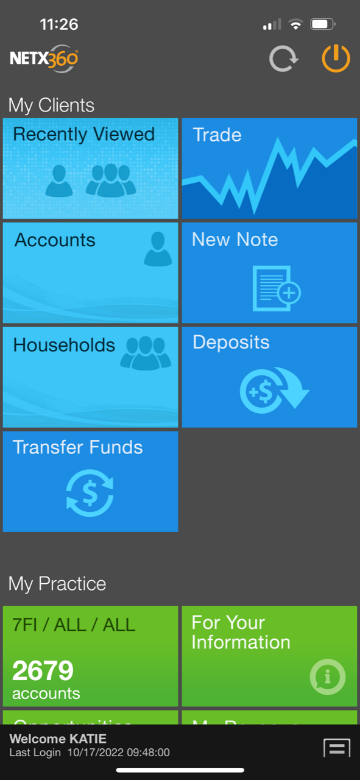 This will bring up the Check Deposit screen(check image will appear but omitted from screenshot)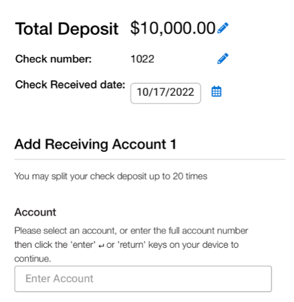 Take photos of the front and back of the checkThe Total Deposit amount will populate from the check imageIf the amount is incorrect, click the pencil icon next to the amount and edit The check number will populate from the check imageIf the check number is incorrect, click the pencil icon next to the number and editThe Check Received date will auto populateOn the Add Receiving Account section of the screen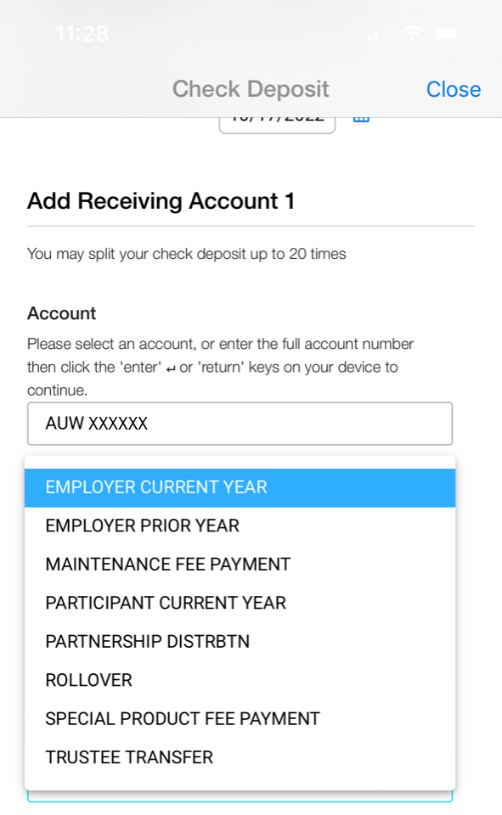 Type in the Account NumberSelect the appropriate Deposit ReasonClick ReviewReview the information for accuracy and if you find everything to be correct, click Submit. If changes are necessary, click Edit to correct the information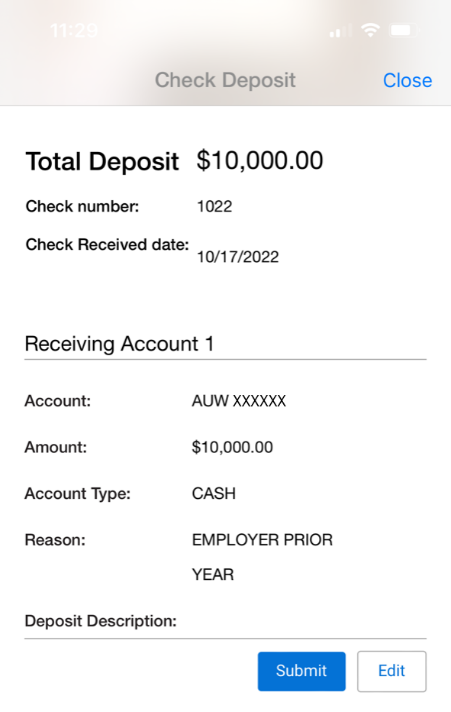 A confirmation screen will pop up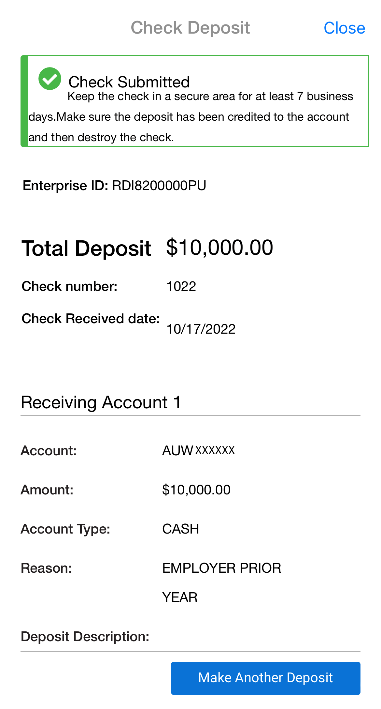 You will need to scroll up to obtain the Enterprise ID. This is your confirmation number which you will need in the next step and for blottering in V2020Write down the date, your initials, and the Enterprise ID. Scan this information with a copy of the check and save it in both the Check Blotter file and the client’s account file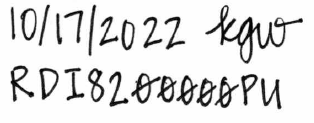 Information to keep in mind:Remember that the check needs to be logged on the Woodbury website and a copy of the check need to be placed in the client’s account file as well as the Check Blotter file Put a task in Redtail to confirm the deposit was received and invested into the accountIf Mobile Deposit is down and you need to mail a check to Pershing:Overnight Mail:
Pershing LLC
Attn: 382121
500 Ross Street 154-0455
Pittsburgh, PA 15262-0001Woodbury prohibits financial professionals from accepting or attempting to make deposits of:US or Foreign cash or currencyMoney ordersTraveler’s checksChecks drawn on a foreign bankChecks made payable to Tax Management ServicesChecks made payable to CashChecks made payable to a financial professionalChecks denominated in a currency other than US DollarsStarter ChecksCashier checks under $10,000.00Checks already deposited that have been returned by a bank for insufficient funds. The check will not be re-deposited and needs to be replaced with wired funds.ReferencesN/ARevision HistoryProcedure Name: Mobile Deposit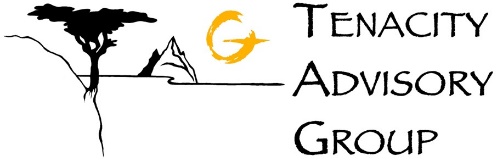 Department:Investment TeamEffective Date:11/14/2022Author: Katie WeinschenkRevision DateRevised ByRevision Notes11/14/2022Katie WeinschenkProcedure Created